ПРИГЛАШАЕМ НА ВЕБИНАР: Бесплатные сервисы для работы с маркировкойРЕГИСТРАЦИЯ НА ВЕБИНАРПятница, 21 января 2022 г. в 11:00 (мск)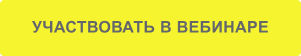 https://xn--80ajghhoc2aj1c8b.xn--p1ai/lectures/vebinary/?ELEMENT_ID=256094На вебинаре вы узнаете о бесплатных сервисах, предоставляемых Честным Знаком и функционале, который поможет работать с маркированными товарами